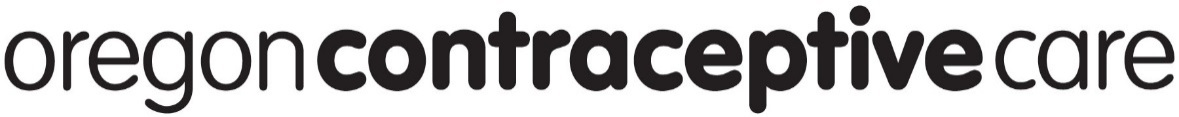 This clinic participates in CCare. This means we can provide free birth control and related services to people who meet certain requirements. To get these free services, a person has to:Live in OregonHave an income up to:Add $933 per month or $216 per week for each additional personHave U.S. Citizenship or Eligible Immigration Status. This includes people who: Were born in the U.S., Puerto Rico, Guam, or the U.S. Virgin IslandsHave become U.S. citizens Have an immigration status that is eligible for Medicaid, like refugee or asylee statusIf you think you meet all the requirements above, fill-out the enrollment form and give it to clinic staff. The information on the enrollment form is only used to help us decide if CCare can pay for your services.  If you do not know if you have U.S. Citizenship or Eligible Immigration Status, talk to a clinic staff person.  If you do not have U.S. Citizenship or Eligible Immigration Status, you can still get free services at:Oregon ContraceptiveCare (CCare) helps you get the birth control that’s right for you.Here are some examples of what CCare does and does not pay for:Oregon ContraceptiveCare (CCare) helps you get the birth control that’s right for you.Here are some examples of what CCare does and does not pay for:Oregon ContraceptiveCare (CCare) helps you get the birth control that’s right for you.Here are some examples of what CCare does and does not pay for:Oregon ContraceptiveCare (CCare) helps you get the birth control that’s right for you.Here are some examples of what CCare does and does not pay for:YES! YES! NONOYour choice of birth controlYearly visitsEmergency contraceptionCounseling about birth control and preventing pregnancyVasectomiesTreatment for STDsTreatment for bladder infectionsFemale sterilizationsPregnancy tests not related to birth controlHousehold sizeMonthly Weekly 1$2,658$6132$3,592$8293$4,525$1,0444$5,458$1,260Polk CountyPolk County Public HealthDallas Clinic182 SW AcademyStreet, Suite 302Dallas, OR 97338(503) 623-8175Marion CountyMarion County Health DepartmentSalem Clinic1660 Oak Street SESalem, OR 97301(503) 588-5342Benton CountyBenton County Health DepartmentCorvallis530 NW 27thStreetCorvallis, OR 97330(541) 766-6835